SPECYFIKACJA WARUNKÓW ZAMÓWIENIAZAMAWIAJĄCY:SZPITAL POWIATOWY W RAWICZU SP. Z O.O.63-900 RAWICZ, UL. GEN. GROTA ROWECKIEGO 6Zaprasza do złożenia oferty w postępowaniu o udzielenie zamówienia publicznego prowadzonego               w trybie podstawowym bez negocjacji o wartości zamówienia nie przekraczającej progów unijnych o jakich stanowi art. 3 ustawy z 11 września 2019r. – Prawo zamówień publicznych (Dz.U. z 2019r., poz. 2019) – dalej ustawa Pzp, na roboty budowlane pn.: „Przebudowa pomieszczeń parteru budynku nr 2 dla potrzeb Administracji Szpitala”Przedmiotowe postępowanie prowadzone jest przy użyciu środków komunikacji elektronicznej. Składanie ofert następuje za pośrednictwem miniPortalu dostępnego pod adresem internetowym:https://miniportal.uzp.gov.pl/Numer postępowania : NLO-3821-01/TP/21                  Treść SWZ z załącznikami zatwierdzam: 							    	_________		____            (podpis)Rawicz, 27 maja 2021 rokROZDZIAŁ IINFORMACJA O ZAMAWIAJĄCYMZamawiającym i prowadzącym postępowanie o udzielenie zamówienia publicznego jest Szpital Powiatowy w Rawiczu Sp. z o.o., ul. Gen. Grota Roweckiego 6, 63-900 Rawicz.NIP: 699-19-19-769REGON: 300904130Tel. 65 537 62 24;	 Fax 65 546 70 64Email: agata.becela@szpitalrawicz.plAdres strony internetowej Zamawiającego: www.szpitalrawicz.plSkrzynka ePUAP Zamawiającego: /SzpitalwRawiczu/skrytkaESPROZDZIAŁ IIADRES STRONY INTERNETOWEJ, NA KTÓREJ UDOSTĘPNIANE BĘDĄ ZMIANY I WYJAŚNIENIA TREŚCI SWZ ORAZ INNE DOKUMENTY ZAMÓWIENIA BEZPOŚREDNIO ZWIĄZANE Z POSTĘPOWANIEM O UDZIELENIE ZAMÓWIENIAPostępowanie, którego dotyczy niniejszy dokument oznaczone jest znakiem: NLO-3821-01/TP/21. Wykonawcy powinni we wszelkich kontaktach z Zamawiającym powoływać się na wyżej podane oznaczenie.Postępowanie prowadzone jest przy użyciu środków komunikacji elektronicznej z wykorzystaniem miniPortal  udostępnionego pod adresem: https://miniportal.uzp.gov.pl/.Zmiany i wyjaśnienia SWZ oraz inne dokumenty zamówienia bezpośrednio związane z postępowaniem o udzielenie zamówienia będą udostępniane na stronie internetowej Zamawiającego: www.szpitalrawicz.pl.Zamawiający nie przewiduje komunikowania się Zamawiającego z Wykonawcami w inny sposób niż przy użyciu środków komunikacji elektronicznej.ROZDZIAŁ IIIOCHRONA DANYCH OSOBOWYCHZgodnie z art. 13 ust. 1 i 2 Rozporządzenia Parlamentu Europejskiego i Rady (UE) 2016/679 z dnia 27 kwietnia 2016r. w sprawie ochrony osób fizycznych w związku z przetwarzaniem danych osobowych i w sprawie swobodnego przepływu takich danych oraz uchylenia dyrektywy 95/46/WE (ogólne rozporządzenie o ochronie danych) (Dz. Urz. UE L 119 z 04.05.2016, str. 1), dalej „RODO”, informujmy, że:administratorem Pani/Pana danych osobowych jest Szpital Powiatowy w Rawiczu Sp. z o.o. , ul. Gen. Grota Roweckiego 6, 63-900 Rawicz;inspektorem ochrony danych osobowych w Szpitalu Powiatowym w Rawiczu Sp. z o.o.  jest Pani Zuzanna  Sokołowska : 63-900 Rawicz, ul. Gen. Grota Roweckiego 6; iod@szpitalrawicz.pl, 65 537 62 52; Pani/Pana dane osobowe przetwarzane będą na podstawie art. 6 ust. 1 lit. c RODO w celu związanym z przedmiotowym postępowaniem o udzielenie zamówienia publicznego, prowadzonym w trybie podstawowym bez negocjacji;odbiorcami Pani/Pana danych osobowych będą osoby lub podmioty, którym udostępniona zostanie dokumentacja postępowania w oparciu o art. 74 ustawy Pzp oraz podmioty przetwarzające dane osobowe w imieniu ADO, instytucje publiczne;Pani/Pana dane osobowe będą przechowywane, zgodnie z art. 78 ust. 1 ustawy Pzp, przez okres 4 lat od dnia zakończenia postępowania o udzielenie zamówienia, a jeżeli czas trwania umowy przekracza 4 lata, okres przechowywania obejmuje cały czas trwania umowy oraz przez czas przechowywania dokumentacji finansowo-księgowej wynikający z obowiązujących przepisów a także przez czas do upływu przedawnienia lub prawomocnego zakończenia ewentualnych postępowań sądowych;obowiązek podania przez Panią/Pana danych osobowych bezpośrednio Pani/Pana dotyczących jest wymogiem ustawowym określonym w przepisach ustawy Pzp, związanym z udziałem w postępowaniu o udzielenie zamówienia publicznego; w odniesieniu do Pani/Pana danych osobowych decyzje nie będą podejmowane w sposób zautomatyzowany, stosowanie do art. 22 RODO;posiada Pani/Pan:na podstawie art. 15 RODO prawo dostępu do danych osobowych Pani/Pana dotyczących (w przypadku, gdy skorzystanie z tego prawa wymagałoby po stronie administratora niewspółmiernie dużego wysiłku może zostać Pani/Pan zobowiązana do wskazania dodatkowych informacji mających na celu sprecyzowanie żądania, w szczególności podania nazwy lub daty postępowania o udzielenie zamówienia publicznego lub konkursu albo sprecyzowanie nazwy lub daty zakończonego postępowania o udzielenie zamówienia);na podstawie art. 16 RODO prawo do sprostowania Pani/Pana danych osobowych (skorzystanie z prawa do sprostowania nie może skutkować zmianą wyniku postępowania o udzielenie zamówienia publicznego ani zmianą postanowień umowy w zakresie niezgodnym z ustawą Pzp oraz nie może naruszać integralności protokołu oraz jego załączników);na podstawie art. 18 RODO prawo żądania od administratora ograniczenia przetwarzania danych osobowych z zastrzeżeniem przypadków, o których mowa w art. 18 ust. 2 RODO (prawo do ograniczenia przetwarzania nie ma zastosowania w odniesieniu do przechowywania, w celu zapewnienia korzystania ze środków ochrony prawnej lub w celu ochrony praw innej osoby fizycznej lub prawnej, lub z uwagi na ważne względy interesu publicznego Unii Europejskiej lub państwa członkowskiego);prawo do wniesienia skargi do Prezesa Urzędu Ochrony Danych Osobowych, gdy uzna Pani/Pan, że przetwarzanie danych osobowych Pani/Pana dotyczących narusza przepisy RODO;nie przysługuje Pani/Panu:w związku z art. 17 ust. 3 lit. b, d lub e RODO prawo do usunięcia danych osobowych;prawo do przenoszenia danych osobowych, o którym mowa w art. 20 RODO;na podstawie art. 21 RODO prawo sprzeciwu, wobec przetwarzania danych osobowych, gdyż podstawą prawną przetwarzania Pani/Pana danych osobowych jest art. 6 ust. 1 lit. c RODO;ROZDZIAŁ IVTRYB UDZIELENIA ZAMÓWIANIANiniejsze postępowanie prowadzone jest  w trybie podstawowym o jakim stanowi art. 275 pkt. 1 ustawy Pzp  oraz niniejszej Specyfikacji Warunków Zamówienia, zwaną dalej SWZ. Zamawiający nie przewiduje wyboru najkorzystniejszej oferty z możliwością prowadzenia negocjacji.Szacunkowa wartość przedmiotowego zamówienia nie przekracza progów unijnych o jakich mowa w art. 3 ustawy Pzp.Postępowanie prowadzone jest w odniesieniu do zamówienia klasycznego.Zamawiający nie przewiduje aukcji elektronicznej.Zamawiający nie przewiduje stosowania dynamicznego systemu zakupów.Zamawiający nie wymaga złożenia oferty w postaci katalogów elektronicznych. Zamawiający nie prowadzi postępowania w celu zawarcia umowy ramowej.Zamawiający nie dopuszcza składania ofert wariantowych.Zamawiający nie zastrzega możliwości ubiegania się o udzielenie zamówienia wyłącznie przez wykonawców, o których mowa w art. 94 ustawy Pzp.Zamawiający nie przewiduje obowiązku osobistego wykonania przez wykonawcę kluczowych zadań (art. 60 i 121 ustawy Pzp).Zamawiający nie zamierza zwołać zebrania Wykonawców.Zamawiający nie przewiduje zwrotu kosztów udziału w postępowaniu, z wyjątkiem sytuacji opisanej w art. 261 ustawy Pzp.ROZDZIAŁ VOPIS PRZEDMIOTU ZAMÓWIENIAPrzedmiotem zamówienia jest wykonanie kompleksowej przebudowy pomieszczeń parteru budynku nr 2 dla potrzeb Administracji Szpitala. Przebudowie podlegają pomieszczenia po byłej kuchni szpitalnej i dostosowanie ich do nowych funkcji – pomieszczeń na akta; pomieszczeń biurowych dla Wypisów Szpitala oraz Działu Informatyki oraz montaż instalacji klimatyzacji w pomieszczeniach administracyjnych znajdujących się na I piętrze budynku nr 2.Przedmiot zamówienia zwany jest dalej „Przedmiotem Zamówienia” lub „Robotą budowlaną”.Szczegółowy zakres i opis przedmiotu zamówienia zawiera:Pozwolenie na budowę z dnia 11.05.2021r. Decyzja nr 206/21 – stanowiąca załącznik nr 2 do SWZ;Dokumentacja projektowa – stanowiąca załącznik nr 3 do SWZ;Specyfikacje Techniczne Wykonania i Odbioru Robót – stanowiąca załącznik nr 4 do SWZ;Dokumentacja wymieniona powyżej, zwana dalej dokumentacją projektową stanowi integralną część SWZ.Zamawiający przestawia przedmiary robót, które należy traktować jako pomocnicze (niewiążące), niestanowiące opisu przedmiotu zamówienia.Nazwy i kody określone we Wspólnym Słowniku Zamówień: Główny przedmiot: 45000000-7  Roboty budowlane  Dodatkowe przedmioty:  45210000-2	Roboty budowlane w zakresie budynków 45300000-0	Roboty instalacyjne w budynkach 45400000-1	Roboty wykończeniowe w zakresie obiektów budowlanychSzczegółowe wymagania Zamawiającego:Wykonawca będzie wykonywał roboty budowlane w części w obiekcie czynnym, tj. na I piętrze budynku. W związku z powyższym budowę należy zabezpieczyć tak aby roboty prowadzone były w sposób bezpieczny i nie kolidujący z funkcjonowaniem Zamawiającego.Wykonawca zobowiązany będzie do zabezpieczenia terenu przed ewentualnymi zniszczeniami we własnym zakresie oraz do zapewnienia bezpieczeństwa przejścia w miejscach wykonywania robót.Wykonawca będzie realizował zamówienie na podstawie Dokumentacji Projektowej oraz Specyfikacji Technicznych Wykonania i Odbioru Robót dla poszczególnych branż, będące załącznikiem do SWZ.Przedmiot zamówienia musi być wykonany zgodnie z obowiązującymi w tym zakresie wymogami ustawy z dnia 7 lipca 1994r. Prawo budowlane (t.j. Dz.U. 2018, poz. 1202 ze zm.), z zasadami sztuki budowlanej i wiedzy technicznej oraz obowiązującymi normami, pod nadzorem osób posiadających odpowiednie uprawnienia.Wykonawca zobowiązany będzie do zachowania najwyższej staranności przy wykonywaniu zadania, usterki i szkody powstałe w trakcie realizacji zadania będą usuwane natychmiast po ich powstaniu przez Wykonawcę na jego koszt.Wykonawca zobowiązuje się do zapewnienia sprawnego, stałego i ciągłego nadzoru robót przez kierownika budowy.Wykonawca zrealizuje przedmiot zamówienia kompleksowo, w całości, koordynując wszelkie działania związane z jego wykonaniem.Wykonawca udzieli gwarancji jakości na wykonane roboty budowlane na okres 36 miesięcy oraz na materiał i urządzenia zgodnie z gwarancją producenta.Zamawiający wymaga, aby realizacja przedmiotu zamówienia nastąpiła na warunkach i zasadach określonych we wzorze umowy oraz zgodnie z opisem przedmiotu zamówienia.W każdym przypadku użycia w opisie przedmiotu zamówienia norm, ocen technicznych, specyfikacji technicznych i systemów referencji technicznych, o których mowa w art. 101 ust. 1 pkt. 2 oraz ust. 3 ustawy Pzp, Zamawiający dopuszcza składanie ofert zawierających towary (materiały i urządzenia) równoważne, a wszelkie towary (materiały i urządzenia) określone w dokumentacji, pochodzące od konkretnych producentów, określają minimalne parametry jakościowe i cechy użytkowe, jakim muszą odpowiadać towary, aby spełnić wymagania stawiane przez Zamawiającego. Wykonawca może powołać się w ofercie na zastosowanie towarów (materiałów i urządzeń) równoważnych opisywanych w specyfikacji warunków zamówienia, składając wykaz towarów (materiałów i urządzeń) równoważnych. W takim przypadku Wykonawca jest obowiązany wykazać, że oferowane przez niego towary (materiały i urządzenia) spełniają określone przez Zamawiającego wymagania (kryteria równoważności). Wykonawca, który zastosuje urządzenia lub materiały równoważne będzie obowiązany wykazać w trakcie realizacji zamówienia, że zastosowane przez niego urządzenia i materiały spełniają wymagania określone przez Zamawiającego. Użycie w SWZ lub załącznikach oznakowania, etykiety oznacza, że Zamawiający akceptuje także wszystkie inne oznakowania potwierdzające, że dane roboty budowlane, dostawy lub usługi spełniają równoważne wymagania. W przypadku, gdy Wykonawca z przyczyn od niego niezależnych nie może uzyskać określonego przez Zamawiającego oznakowania, etykiety lub oznakowania, etykiety potwierdzającego, że dane roboty budowlane, dostawy lub usługi spełniają równoważne wymagania, Zamawiający w terminie przez siebie wyznaczonym akceptuje inne odpowiednie środki dowodowe, w szczególności dokumentację techniczną producenta, o ile dany Wykonawca udowodni, że roboty budowlane, dostawy lub usługi, które mają zostać przez niego wykonane, spełniają wymagania określonego oznakowania lub określone wymagania wskazane przez Zamawiającego.Zamawiający nie przewiduje udzielania zamówień, o których mowa w art. 214 ust. 1 pkt. 7 i 8.Zamawiający nie dopuszcza składania ofert częściowych.ROZDZIAŁ VIWYMAGANIA W ZAKRESIE ZATRUDNIENIA NA PODSTAWIE STOSUNKU PRACYZamawiający działając na podstawie art. 95 Pzp wymaga, aby Wykonawca, podwykonawcy Wykonawcy lub dalsi podwykonawcy przy realizacji przedmiotu zamówienia zatrudniali pracowników zatrudnionych na podstawie umowy o pracę w rozumieniu przepisów Kodeksu Pracy, przy bezpośrednim wykonywaniu następujących czynności, niezbędnych dla wykonania przedmiotu umowy tj.: czynności murarza-tynkarza; montera systemów GK, szpachlarza i malarza; elektryka; hydraulika.Wykonawca w celu potwierdzenia zatrudnienia osób, o których mowa w art. 95 ustawy Pzp najpóźniej w dniu podpisania umowy dostarczy Zamawiającemu kompletny wykaz pracowników przeznaczonych do realizacji zamówienia, zatrudnionych do prac serwisowych w siedzibie Zamawiającego, niezależnie od tego czy pracownicy zatrudnieni są u Wykonawcy, podwykonawczy czy dalszego podwykonawcy, wraz z przypisanymi do tych osób czynnościami, które będą wykonywać w ramach umowy o pracę. Wykonawca zobowiązuje się, że pracownicy wykonujący przedmiot umowy, wskazani w Wykazie Personelu Wykonawcy będą w okresie realizacji przedmiotu umowy zatrudnieni na podstawie umowy o pracę w rozumieniu przepisów ustawy z dnia 26 czerwca 1974r. -Kodeks pracy (Dz. U. z 2019r., poz.1040,1043,1495).Każdorazowo na żądanie Zamawiającego, w terminie wskazanym przez Zamawiającego, nie krótszym niż 3 dni robocze, Wykonawca zobowiązuje się przedłożyć do wglądu dokumenty potwierdzające, że przedmiot umowy jest wykonywany przez osoby będące pracownikami. W celu kontroli przestrzegania postanowień umowy przez Wykonawcę przedstawiciel Zamawiającego uprawniony jest w każdym czasie do weryfikacji tożsamości personelu Wykonawcy uczestniczącego w realizacji przedmiotu umowy.Zamawiający nie stawia wymagań w zakresie zatrudnienia osób, o których mowa w art. 96 ust. 2 pkt. 2 ustawy Pzp.ROZDZIAŁ VIIINFORMACJE DOTYCZĄCE PRZEPROWAZENIA PRZEZ WYKONAWCĘ WIZJI LOKALNEJ LUB SPRAWDZENIA PRZEZ NIEGO DOKUMENTÓW NIEZBĘDNYCH DO REALIZACJI ZAMÓWIENIA, O KTÓRYCH MOWA W ART. 131 UST. 2 USTAWY PZPZamawiający przewiduje możliwości odbycia przez Wykonawcę wizji lokalnej.Zamawiający umożliwi Wykonawcom dokonanie wizji lokalnej, po wcześniejszym uzgodnieniu telefonicznym terminu (Osoba do kontaktu – Jerzy Stankiewicz, tel. 508265205.Zamawiający nie przewiduje sprawdzenia przez Wykonawcę w siedzibie Zamawiającego dokumentów niezbędnych do realizacji zamówienia.ROZDZIAŁ VIIIPODWYKONASTWOWykonawca może powierzyć wykonanie części zamówienia podwykonawcy (podwykonawcom).Zamawiający nie zastrzega obowiązku osobistego wykonania przez Wykonawcę kluczowych części zamówienia.Zamawiający wymaga, aby w przypadku powierzenia części zamówienia podwykonawcom, Wykonawca wskazał w ofercie części zamówienia, których wykonanie zamierza powierzyć podwykonawcom oraz podał (o ile są mu wiadome na tym etapie) nazwy (firmy) tych podwykonawców.Powierzenia części zamówienia podwykonawcom nie zwalnia Wykonawcy z odpowiedzialności za należyte wykonanie zamówienia.Oświadczenie o podwykonawstwie zawarte jest w formularzu – Oferta stanowiącym załącznik nr 1 do SWZ.ROZDZIAŁ IXTERMIN WYKONANIA ZAMÓWIENIAWymagany termin wykonania zamówieni – do dnia 31.10.2021r. ROZDZIAŁ XWARUNKI UDZIAŁU W POSTĘPOWANIUO udzielenie zamówienia mogą ubiegać się Wykonawcy, którzy nie podlegają wykluczeniu na zasadach określonych w rozdziale XI SWZ oraz spełniają określone przez Zamawiającego warunki udziału w postępowaniu.O udzielenie zamówienia publicznego mogą ubiegać się Wykonawcy, którzy spełniają warunki dotyczące:Zdolności do występowania w obrocie gospodarczym:Zamawiający nie stawia warunku w powyższym zakresie.Uprawnień do prowadzenia określonej działalności gospodarczej lub zawodowej, o ile wynika to z odrębnych przepisów:Zamawiający nie stawia warunku w powyższym zakresie.Sytuacji ekonomicznej lub finansowej:Zamawiający wymaga, aby Wykonawca posiadał ubezpieczenie od odpowiedzialności cywilnej w zakresie prowadzonej działalności na sumę ubezpieczenia nie mniejszą niż 500 000,00 złotych.Zdolności technicznej lub zawodowej:Wykonawca spełni warunek, jeżeli wykaże, że:w okresie ostatnich pięciu lat przed upływem terminu składania ofert, a jeżeli okres działalności jest krótszy to w tym okresie należycie wykonał (tj. zgodnie z przepisami prawa budowlanego i prawidłowo ukończył) co najmniej 2 roboty budowlane, polegające na wykonaniu remontu, modernizacji, przebudowy, rozbudowy budynku w rozumieniu art. 3 pkt. 7a ustawy z dnia 7 lipca 1994r. – Prawo budowlane (Dz.U. z 2018r., poz. 1202 ze zm.) wraz z instalacjami o wartości minimalnej 500 000,00 złotych brutto każda robota budowlana (słownie: pięćset tysięcy złotych);dysponuje osobami, które będą odpowiedzialne za kierowanie robotami budowlanymi będącymi przedmiotem zamówienia posiadającymi uprawnienia budowlane (na równi z uprawnieniami budowlanymi traktuje się decyzję o uznaniu kwalifikacji zawodowych obywateli państw członkowskich w rozumieniu przepisów ustawy z dnia 15 grudnia 2000r. o samorządach zawodowych architektów oraz inżynierów budownictwa (Dz.U. z 2014r. poz. 1946 ze zm.) do kierowania robotami budowlanymi w następujących specjalnościach:- konstrukcyjno-budowlanej;- instalacyjnej w zakresie instalacji i urządzeń cieplnych, wentylacyjnych,   gazowych, wodociągowych i kanalizacyjnych;- instalacyjnej w zakresie sieci, instalacji i urządzeń elektrycznych i elektroenergetycznych;Wpisanymi na listę członków właściwej izby samorządu zawodowego.Zamawiający, w stosunku do Wykonawcy wspólnie ubiegających się o udzielenie zamówienia, w odniesieniu do warunków dotyczącego zdolności technicznej i zawodowej – nie dopuszcza łącznego spełnienia warunku przez Wykonawców.Zamawiający może na każdym etapie postępowania, uznać, że Wykonawca nie posiada wymaganych zdolności, jeżeli posiadanie przez wykonawcę sprzecznych interesów, w szczególności zaangażowania zasobów technicznych lub zawodowych wykonawcy w inne przedsięwzięcia gospodarcze wykonawcy może mieć negatywny wpływ na realizację zamówienia.ROZDZIAŁ XIPODSTAWY WYKLUCZENIA Z POSTĘPOWANIA1. 	Z postępowania o udzielenie zamówienia wyklucza się Wykonawców, w stosunku do których zachodzi którakolwiek z okoliczności wskazanych:1) w art. 108 ust. 1 ustawy Pzp;2) w art. 109 ust. 1 pkt. 4 ustawy Pzp, chyba że zachodzą przesłanki zawarte w art. 109 ust. 3.2. 	Wykonawca może zostać wykluczony przez zamawiającego na każdym etapie postępowania o udzielenie zamówienia publicznego.3.    Wykluczenie Wykonawcy następuje zgodnie z art. 111 ustawy Pzp.ROZDZIAŁ XIIOŚWIADCZENIE I DOKUMENTY, JAKIE ZOBOWIĄZANI SĄ DOSTARCZYĆ WYKONAWCY   W CELU POTWIERDZENIA SPEŁNIENIA WARUNKÓW UDZIAŁU W POSTĘPOWANIU ORAZ WYKAZANIA BRAKU PODSTAW WYKLUCZENIA (PODMIOTOWE ŚRODKI DOWODOWE)W zakresie potwierdzenia braku podstaw do wykluczenia z postępowania w okolicznościach o których mowa w art. 108 ust. 1 oraz 109 ust. 1 pkt. 4 ustawy Pzp, Wykonawca do oferty zobowiązany jest dołączyć:aktualne na dzień składania ofert oświadczenie o braku podstaw do wykluczenia z postępowania i spełnieniu warunków udziału w postępowaniu – zgodnie z załącznikiem nr 5 do SWZ.Informacje zawarte w oświadczeniu, o którym mowa w pkt. 1 stanowią wstępne potwierdzenie, że Wykonawca nie podlega wykluczeniu oraz spełnia warunki udziału w postępowaniu.Zamawiający wzywa Wykonawcę, którego oferta została najwyżej oceniona, do złożenia w wyznaczonym terminie, nie krótszym niż 5 dni od dnia wezwania, podmiotowych środków dowodowych, jeżeli wymagał ich złożenia w ogłoszeniu o zamówieniu lub dokumentach zamówienia, aktualnych na dzień złożenia podmiotowych środków dowodowych.Podmiotowe środki dowodowe wymagane od Wykonawcy obejmują:oświadczenie wykonawcy, w zakresie art. 108 ust. 1 pkt. 5 ustawy Pzp, o braku przynależności do tej samej grupy kapitałowej, w rozumieniu ustawy z dnia 16 lutego 2007r. o ochronie konkurencji i konsumentów (Dz.U. z 2019r. poz. 369), z innym wykonawcą, który złożył odrębną ofertę, ofertę częściową lub wniosek o dopuszczenie do udziału w postępowaniu, albo oświadczenia o przynależności do tej samej grupy kapitałowej wraz z dokumentami lub informacjami potwierdzającymi przygotowanie oferty, oferty częściowej lub wniosku o dopuszczenie do udziału w postępowaniu niezależnie od innego wykonawcy należącego do tej samej grupy kapitałowej – zgodnie z załącznikiem nr 6 do SWZ.odpis lub informacja z Krajowego Rejestru Sądowego lub z Centralnej Ewidencji i Informacji o Działalności Gospodarczej, w zakresie art. 109 ust. 1 pkt. 4 ustawy Pzp, sporządzonych nie wcześniej niż 3 miesiące przed jej złożeniem, jeżeli odrębne przepisy wymagają wpisu do rejestru lub ewidencji.Dokument (lub dokumenty) potwierdzające, że Wykonawca jest ubezpieczony od odpowiedzialności cywilnej w zakresie prowadzonej działalności związanej z przedmiotem zamówienia ze wskazaniem sumy gwarancyjnej tego ubezpieczenia.wykaz robót budowlanych - zgodnie z załącznikiem nr 7 do SWZ - obejmujących doświadczenie polegające na wykonaniu w ciągu ostatnich 5 lat, a okres prowadzenia  działalności jest krótszy – w tym okresie co najmniej dwie roboty budowlane polegające na wykonaniu remontu, przebudowy, modernizacji lub budowy wraz z podaniem ich rodzaju, wartości, daty i miejsca wykonania oraz podmiotów, na rzecz których roboty te zostały wykonane oraz załączeniem dowodów określających, czy te roboty budowlane zostały wykonane należycie, przy czym dowodami, o których mowa, są referencje bądź inne dokumenty sporządzone przez podmiot, na rzecz którego roboty budowlane zostały wykonane, a jeżeli z uzasadnionej przyczyny o obiektywnym charakterze wykonawca nie jest w stanie uzyskać tych dokumentów – inne odpowiednie dokumenty, np.: oświadczenie wykonawcy;wykaz osób, o których mowa rozdziale X ust. 1 pkt. 4 SWZ, skierowanych przez Wykonawcę do realizacji zamówienia publicznego, w szczególności odpowiedzialnych za kierowanie robotami budowlanymi, wraz z informacjami na temat uprawnień, a także zakresu wykonywanych przez nie czynności oraz informacją o podstawie do dysponowania tymi osobami –zgodnie z załącznikiem nr 8 do SWZ.Jeżeli Wykonawca ma siedzibę lub miejsce zamieszkania poza terytorium Rzeczypospolitej Polskiej, zamiast dokumentu, o których mowa w ust. 1 pkt. 2, składa dokument lub dokumenty wystawione w kraju, w którym wykonawca ma siedzibę lub miejsca zamieszkania, potwierdzające odpowiednio, że nie otwarto jego likwidacji ani nie ogłoszono upadłości. Dokument, o którym mowa powyżej, powinien być sporządzony nie wcześniej niż  3 miesiące przed ich złożeniem.Jeżeli w kraju, w którym Wykonawca ma siedzibę lub miejsce zamieszkania, nie wydaje się dokumentów, o których mowa w ust. 1 pkt. 2, zastępuje się je w całości lub części dokumentem zawierającym odpowiednio oświadczenie Wykonawcy, ze wskazaniem osoby lub osób uprawnionych do reprezentacji, złożone przed notariuszem lub przed organem sądowym, administracyjnym albo organem samorządu zawodowego lub gospodarczego właściwym ze względu na siedzibę lub miejsce zamieszkania Wykonawcy.Zamawiający nie wzywa do złożenia podmiotowych środków dowodowych, jeżeli:może je uzyskać za pomocą bezpłatnych i ogólnodostępnych baz danych, w szczególności rejestrów publicznych w rozumieniu ustawy z dnia 17 lutego 2005r. o informatyzacji działalności podmiotów realizujących zadania publiczne, o ile wykonawca wskazał w oświadczeniu, o którym mowa w art. 125 ust. 1 ustawy Pzp dane umożliwiające dostęp do tych środków;podmiotowym środkiem dowodowym jest oświadczenie, którego treść odpowiada zakresowi oświadczenia, o którym mowa w art. 125 ust 1 ustawy Pzp.Wykonawca nie jest zobowiązany do złożenia podmiotowych środków dowodowych, które Zamawiający posiada, jeżeli wykonawca wskaże te środki oraz potwierdzi ich prawidłowość i aktualność.W zakresie nieuregulowanym ustawą Pzp lub niniejszą SWZ do oświadczeń i dokumentów składanych przez Wykonawcę w postępowaniu zastosowanie mają w szczególności przepisy rozporządzenia Ministra Rozwoju Pracy i Technologii z dnia 23 grudnia 2020r. w sprawie podmiotowych środków dowodowych oraz innych dokumentów lub oświadczeń, jakich może żądać zamawiający od wykonawcy oraz rozporządzenia Prezesa Rady Ministrów z dnia 30 grudnia 2020r. w sprawie sposobu sporządzania i przekazywania informacji oraz wymagań technicznych dla dokumentów elektronicznych oraz środków komunikacji elektronicznej w postępowaniu o udzielenia zamówienia publicznego lub konkursie.ROZDZIAŁ XIIIPOLEGANIE NA ZASOBACH INNYCH PODMIOTÓWWykonawca może w celu potwierdzenia spełniania warunków udziału w postępowaniu polegać na zdolnościach technicznych lub zawodowych podmiotów udostępniających zasoby, niezależnie od charakteru prawnego łączących go z nimi stosunków prawnych.W odniesieniu do warunków dotyczących doświadczenia, wykonawcy mogą polegać na zdolnościach podmiotów udostępniających zasoby, jeśli podmioty te wykonają świadczenie do realizacji którego te zdolności są wymagane.Wykonawca, który polega na zdolnościach lub sytuacji podmiotów udostępniających zasoby, składa wraz z ofertą zobowiązanie podmiotu udostępniającego zasoby do oddania mu do dyspozycji niezbędnych zasobów na potrzeby realizacji danego zamówienia lub inny podmiotowy środek dowodowy potwierdzający, że wykonawca realizując zamówienia, będzie dysponował niezbędnymi zasobami tych podmiotów. Wzór oświadczenia - zgodnie z załącznikiem nr 9 do SWZ.Zamawiający ocenia, czy udostępniane wykonawcy przez podmioty udostępniające zasoby zdolności techniczne lub zawodowe, pozwalają na wykazanie przez wykonawcę spełniania warunków udziału w postępowaniu, a także bada, czy nie zachodzą wobec tego podmiotu podstawy wykluczenia, które zostały przewidziane względem wykonawcy.Jeżeli zdolności techniczne lub zawodowe podmiotu udostępniającego zasoby nie potwierdzające spełniania przez wykonawcę warunków udziału w postępowaniu lub zachodzą wobec tego podmiotu podstawy wykluczenia, zamawiający żąda aby, wykonawca w terminie określonym przez zamawiającego zastąpił ten podmiot innym podmiotem lub podmiotami albo wykazał, że samodzielnie spełnia warunki udziału w postępowaniu.UWAGA! Wykonawcy nie może, po upływie terminu składania ofert, powoływać się na zdolności lub sytuację podmiotów udostępniających zasoby, jeżeli na etapie składania ofert nie polegał on w danym zakresie na zdolnościach lub sytuacji podmiotów udostępniających zasoby.Wykonawca, w przypadku polegania na zdolnościach lub sytuacji podmiotów udostępniających zasoby, przedstawia, wraz z oświadczeniem, o którym mowa w rozdziale XII ust. 1 SWZ, także oświadczenia podmiotu udostępniającego zasoby, potwierdzające brak podstaw wykluczenia tego podmiotu oraz odpowiednio spełnianie warunków udziału w postępowaniu, w zakresie, w jakim wykonawca powołuje się na jego zasoby, zgodnie z katalogiem dokumentów określonych w rozdziale XII SWZ.ROZDZIAŁ XIVINFORMACJA DLA WYKONAWCÓW WSPÓLNIE UBIEGAJĄCYCH SIĘ O UDZIELENIE ZAMÓWIENIA (SPÓŁKI CYWILNE; KONSORCJA)Wykonawcy mogą wspólnie ubiegać się o udzielenie zamówienia. W takim przypadku Wykonawcy ustanawiają pełnomocnika do reprezentowania ich w postępowaniu albo do reprezentowania i zawarcia umowy w sprawie zamówienia publicznego. Pełnomocnictwo winno być dołączone do oferty.W przypadku wykonawców wspólnie ubiegających się o udzielenie zamówienia, oświadczenia, o których mowa w rozdziale XII ust. 1 SWZ, składa każdy z Wykonawców. Oświadczenia te potwierdzają brak podstaw wykluczenia oraz spełnienia warunków udziału w zakresie, w jakim każdy z wykonawców wykazuje spełnianie warunków udziału w postępowaniu.Wykonawcy wspólnie ubiegający się o udzielenie zamówienia dołączają do oferty oświadczenie, z którego wynika, które usługi wykonają poszczególni Wykonawcy. Wzór oświadczenia - zgodnie z załącznikiem nr 10 do SWZ.Oświadczenia i dokumenty potwierdzające brak podstaw do wykluczenia z postępowania składa każdy z Wykonawców wspólnie ubiegających się o zamówienie.ROZDZIAŁ XVSPOSÓB  KOMUNIKOWANIA ORAZ WYJAŚNIENIA TREŚCI SWZKomunikacja w postępowaniu o udzielenie zamówienia publicznego, w tym składania ofert, wniosków o dopuszczenie do udziału w postępowaniu, wymiana informacji oraz przekazywanie dokumentów lub oświadczeń między zamawiającym a wykonawcą, z uwzględnieniem wyjątków określonych w ustawie Pzp, odbywa się przy użyciu środków komunikacji elektronicznej. Przez środki komunikacji elektronicznej rozumie się środki komunikacji elektronicznej zdefiniowane w ustawie z dnia 18 lipca 2002r. o świadczeniu usług drogą elektroniczną (Dz.U. z 2019r. poz. 123 i 730).Zamawiający wyznacza następujące osoby do kontaktowania się z Wykonawcami:-  Agata Becela – Dział Logistykitel. 65 537 62 22 , fax. 546 70 64, e-mail: agata.becela@szpitalrawicz.plGodziny pracy Działu Logistyki: od godz. 7.00 do godz. 15.00.We wszelkiej korespondencji związanej z niniejszym postępowaniem Zamawiający i   Wykonawcy posługują się numerem postępowania: NLO-3821-01/TP/21.Wykonawca może zwrócić się do Zamawiającego z wnioskiem o wyjaśnienie treści SWZ na adres e-mail: agata.becela@szpitalrawicz.pl, bądź elektronicznie za pośrednictwem dedykowanego formularza dostępnego na ePUAP https://epuap.gov.pl/wps/portal.  oraz udostępnionego przez miniPortal https://miniportal.uzp.gov.pl/ (Formularz do komunikacji) na skrzynkę ePUAP Zamawiającego: /SzpitalwRawiczu/skrytkaESP.UWAGA! Zamawiający rekomenduje na format przesyłanych plików: .pdf. Jednocześnie wnioski o wyjaśnienie treści SIWZ należy przesłać w formie edytowalnej, umożliwiającej kopiowanie treści pisma i wklejenie jej do innego dokumentu.Zamawiający nie przewiduje sposobu komunikowania się z Wykonawcami w inny sposób niż przy użyciu środków komunikacji elektronicznej, wskazanych w SWZ.Zamawiający jest obowiązany udzielić wyjaśnień niezwłocznie, jednak nie później niż na 2 dni przed upływem terminu składania odpowiednio ofert, pod warunkiem że wniosek o wyjaśnienie treści SWZ wpłynął do zamawiającego nie później niż na 4 dni przed upływem terminu składania odpowiednio ofert.Jeżeli zamawiający nie udzieli wyjaśnień w terminie, o którym mowa w ust. 6, przedłuża termin składania ofert o czas niezbędny do zapoznania się wszystkich zainteresowanych wykonawców z wyjaśnieniami niezbędnymi do należytego przygotowania i złożenia ofert. W przypadku gdy wniosek o wyjaśnienie treści SWZ nie wpłynął w terminie, o którym mowa w ust. 6, zamawiający nie ma obowiązku udzielania wyjaśnień SWZ oraz obowiązku przedłużenia terminu składania ofert.Przedłużenie terminu składania ofert, o którym mowa w ust. 7, nie wpływa na bieg terminu składania wniosku o wyjaśnienie treści SWZ.ROZDZIAŁ XVIOPIS SPOSOBU PRZYGOTOWANIA OFERT ORAZ WYMAGANIA FORMALNE DOTYCZĄCE SKŁADANYCH OŚWIADCZEŃ I DOKUMENTÓWWykonawca może złożyć tylko jedną ofertę. Wykonawca składa ofertę za pośrednictwem Formularza do złożenia, zmiany, wycofania oferty dostępnego na ePUAP.Treść oferty musi odpowiadać treści SWZ.Ofertę składa się na formularzu - Oferta – zgodnie z załącznikiem nr 1 do SWZ.Wraz z ofertą Wykonawca zobowiązany jest złożyć:Zestawienie kosztów, zgodnie z załącznikiem nr 1A do SWZ;Oświadczenia, o których mowa w rozdziale XII ust 1 SWZ;Zobowiązanie innego podmiotu, o którym mowa w rozdziale XIII ust. 3 SWZ (jeżeli dotyczy);Potwierdzenie wniesienia wadium;Dokumenty, z których wynika prawo do podpisania oferty;Odpowiednie pełnomocnictwa (jeżeli dotyczy).Oferta powinna być podpisana przez osobę upoważnioną do reprezentowania Wykonawcy, zgodnie z formą reprezentacji Wykonawcy określoną w rejestrze lub innym dokumencie, właściwym dla danej formy organizacyjnej Wykonawcy albo przez upełnomocnionego przedstawiciela Wykonawcy. W celu potwierdzenia, że osoba działająca w imieniu wykonawcy jest umocowana do jego reprezentowania, zamawiający żąda od wykonawcy odpisu lub informacji z Krajowego Rejestru Sądowego, Centralnej Ewidencji i Informacji o Działalności Gospodarczej lub innego właściwego rejestru.Oferta oraz pozostałe oświadczenia i dokumenty, dla których Zamawiający określił wzory w formie formularzy zamieszczonych w załącznikach do SWZ, powinny być sporządzone zgodnie z tymi wzorami, co do ich treści oraz opisu kolumn i wierszy.Ofertę, oświadczenia, o których mowa w art. 125 ust. 1 ustawy Pzp, podmiotowe środki dowodowe, pełnomocnictwa, zobowiązanie podmiotu udostępniającego zasoby składa się pod rygorem nieważności w formie elektronicznej opatrzonej kwalifikowanym podpisem elektronicznym lub w postaci elektronicznej opatrzonej podpisem zaufanym lub podpisem osobistym.Oferta powinna być sporządzona w języku polskim. Postepowanie o udzielenie zamówienia prowadzi się w języku polskim i zamawiający nie wyraża zgody na złożenie oświadczeń, oferty oraz innych dokumentów w innym języku niż język polski. Podmiotowe środki dowodowe lub inne dokumenty, w tym dokumenty potwierdzające umocowanie do reprezentowania, sporządzone  w języku obcym są składane wraz z tłumaczeniem na język polski.Każdy dokument składający się na ofertę powinien być czytelny.Jeżeli oferta zawiera informacje stanowiące tajemnicę przedsiębiorstwa w rozumieniu ustawy z dnia 16 kwietnia 1993r. o zwalczaniu nieuczciwej konkurencji (Dz.U. z 2019r. poz. 1010 ze zm.), Wykonawca powinien nie później niż w terminie składania ofert, zastrzec, że nie mogą one być udostępnione oraz wykazać, iż zastrzeżone informacje stanowią tajemnicę przedsiębiorstwa. Wykonawca, winien w sposób nie budzący wątpliwości zastrzec, które z zawartych w ofercie informacji stanowią tajemnicę przedsiębiorstwa i oznaczyć klauzulą: „DOKUMENTY ZASTRZEŻONE –TAJEMNICA PRZEDSIĘBIORSTWA”. Zaleca się wydzielenie tych informacji w złożonej ofercie.W celu złożenia oferty należy zarejestrować (zalogować) się na miniPortalu, posiadać konto użytkowanika ePUAP i postępować zgodnie z instrukcjami dostępnymi pod adresem: https://miniportal.uzp.gov.pl/. Wykonawca składa ofertę za pośrednictwem Formularza do złożenia, zmiany, wycofania oferty lub wniosku dostępnego na ePUAP i udostępnionego również na miniPortalu.Przed upływem terminu składania ofert, Wykonawca może wprowadzić zmiany do złożonej oferty lub wycofać ofertę. Wykonawca zmienia ofertę lub ją wycofuje za pośrednictwem Formularza do złożenia, zmiany, wycofania oferty lub wniosku dostępnego na ePUAP                                 i udostępnionego również na miniPortalu. Zmiana oferty następuje poprzez wycofanie oferty oraz jej ponownym złożeniu.Wszystkie koszty związane z uczestnictwem w postępowaniu, w szczególności                                        z przygotowaniem i złożeniem oferty ponosi Wykonawca składający ofertę. Zamawiający nie przewiduje zwrotu kosztów udziału w postępowaniu.Zamawiający nie będzie wymagał złożenia wraz z ofertą przedmiotowych środków dowodowych.ROZDZIAŁ XVIISPOSÓB OBLICZENIA CENYCenę oferty należy podać jako cenę ryczałtową, tzn. cenę za wykonanie całości przedmiotu zamówienia. Wykonawca podaje cenę za realizację przedmiotu zamówienia zgodnie ze wzorem formularza Oferty, stanowiącego załącznik nr 1 do SWZ. Cena podana w formularzu jest ceną ostateczną, niepodlegającą negocjacji i wyczerpującą wszelkie należności Wykonawcy wobec Zamawiającego związane z realizacją przedmiotu zamówienia.W cenie oferty należy uwzględnić podatek od towarów i usług (VAT) według obowiązujących stawek, zgodnie z przepisami ustawy z dnia 11 marca 2004r. o podatku od towarów i usług (Dz.U. z 2016r. poz. 710 ze zm.).Cena ofertowa brutto musi uwzględniać wszystkie koszty związania z realizacją przedmiotu zamówienia zgodnie z opisem przedmiotu zamówienia oraz istotnymi postanowieniami umowy określonymi w niniejszej SWZ.Cenę oferty należy podać w złotych polskich do dwóch miejsc po przecinku (z dokładnością do 1 grosza). Wszelkie rozliczenia dotyczące realizacji zamówienia dokonywane będą w złotych polskich. Zamawiający nie dopuszcza podania w ofercie ceny w walucie obcej.Jeżeli została złożona oferta, której wybór prowadziłby do powstania u Zamawiającego obowiązku podatkowego zgodnie z ustawą z dnia 11 marca 2004r. o podatku od towarów i usług (Dz.U. z 2018r., poz. 2174 z późn.zm.) dla celów zastosowania kryterium ceny lub kosztu zamawiający dolicza do przedstawionej w tej ofercie ceny kwotę podatku od towarów i usług, którą miałby obowiązek rozliczyć. Wykonawca składając ofertę, informuje zamawiającego, czy wybór oferty będzie prowadzić do powstania u zamawiającego obowiązku podatkowego, wskazując nazwę dostawy ( rodzaj towaru), której świadczenie będzie prowadzić do jego powstania, oraz wskazując jej wartość bez kwoty podatku i stawkę podatku od towarów i usług, która zgodnie z wiedzą Wykonawcy będzie miała zastosowanie.Zamawiający  nie przewiduje udzielania zaliczek na poczet wykonania zamówienia.Zamawiający nie przewiduje możliwości prowadzenia rozliczeń w walutach obcych. Rozliczenie między Wykonawcą a Zamawiającym będą dokonywane w złotych polskich.ROZDZIAŁ XVIIIWYMAGANIA DOTYCZĄCE WADIUMOferta musi być zabezpieczona wadium w wysokości 12 000,00 zł (Słownie: dwanaście tysięcy złotych).Wadium musi być wniesione przed upływem terminu składania ofert i utrzymanie nieprzerwanie do dnia upływu terminu związania ofertą, z wyjątkiem przypadków, o których mowa w art. 98 ust. 1 pkt. 2 i 3 oraz ust. 2.Przedłużenie terminu związania ofertą jest dopuszczalne tylko z jednoczesnym przedłużeniem okresu ważności wadium albo, jeżeli nie jest to możliwe, z wniesieniem nowego wadium na przedłużony okresu związana ofertą.Wadium może być wnoszone według wyboru wykonawcy w jednej lub kilku następujących formach:pieniądzu;gwarancji bankowych;gwarancji ubezpieczeniowych;poręczeniach udzielanych przez podmioty, o których mowa w art. 6b ust. 5 pkt 2 ustawy z dnia 9listopada 2000 r. o utworzeniu Polskiej Agencji Rozwoju Przedsiębiorczości (Dz. U. z 2019 r. poz. 310,836 i 1572).Wadium wnoszone w pieniądzu wpłaca się przelewem na rachunek bankowy: w Banku Getin Noble Bank S. A. Numer 51 1560 0013 2367 2722 7424 0001 z dopiskiem „Wadium – przetarg – Roboty budowlane - Oznaczenie sprawy: NLO-3821-01/21”.Wadium wniesione w pieniądzu uznaje się za wniesione w terminie, jeżeli najpóźniej w terminie jego wniesienia, określonym w ust. 2, zostanie uznany rachunek bankowy Zamawiającego na kwotę wadium.Wadium wniesione w pieniądzu zamawiający przechowuje na rachunku bankowym.Jeżeli wadium jest wnoszone w formie gwarancji lub poręczenia, o których mowa w ust. 4 pkt 2–4,wykonawca przekazuje zamawiającemu oryginał gwarancji lub poręczenia, w postaci elektronicznej.Wadium wnoszone w formach innych niż w pieniądzu, winno gwarantować Zamawiającemu wypłatę wadium w przypadku zaistnienia okoliczności wskazanych w art. 98 ust. 6 ustawy Pzp.Niedopuszczalne jest wprowadzanie jakichkolwiek warunków ograniczających Zamawiającemu wypłacenie wadium.Zamawiający zwraca lub zatrzymuje wadium na zasadach i w trybie art. 98 ustawy Pzp.ROZDZIAŁ XIXTERMIN ZWIĄZANIA OFERTĄWykonawca będzie związany ofertą przez okres 30 dni, tj. do dnia 16.07.2021r. Bieg terminu związania ofertą rozpoczyna się wraz z upływem terminu składania ofert.W przypadku, gdy wybór najkorzystniejszej oferty nie nastąpi przed terminem związania ofertą wskazanym w ust. 1, Zamawiający przed upływem terminu związania ofertą zwraca się jednokrotnie do wykonawców o wyrażenie zgody na przedłużenie tego terminu o wskazywany przez niego okres, nie dłuższy niż 30 dni. Przedłużenie terminu związania ofertą wymaga złożenia przez Wykonawcę pisemnego oświadczenia o wyrażeniu zgody na przedłużenie terminu związania ofertą.Odmowa wyrażenia zgody na przedłużenie terminu związania ofertą nie powoduje utraty wadium.ROZDZIAŁ XXSPOSÓB I TERMIN SKŁADANIA I OTWARCIA OFERTOfertę należy złożyć poprzez miniPortal do dnia 17.06.2021r. do godziny 09:00.O terminie złożenia oferty decyduje data i godzina wpływu na konto ePUAP Zamawiającego: /SzpitalwRawiczu/skrytkaESP. Otwarcie ofert nastąpi w dniu 17.06.2021r. o godzinie 11:00.Otwarcie ofert następuje poprzez użycie apliakcji do deszyfrowania ofert dostępnej na miniPortalu.Zamawiający nie przewiduje publicznej sesji otwarcia ofert.W przypadku wystąpienia awarii systemu teleinformatycznego, która spowoduje brak możliwości otwarcia ofert w terminie określonym przez Zamawiającego, otwarcie ofert nastąpi niezwłocznie po usunięciu awarii.Najpóźniej przed otwarciem ofert, udostępnia się na stronie internetowej prowadzonego postępowania informację o kwocie, jaką zamierza przeznaczyć na sfinansowanie zamówienia.Niezwłocznie po otwarciu ofert, Zamawiający udostępnia na stronie internetowej prowadzonego postępowania informacje o:nazwach albo imionach i nazwiskach oraz siedzibach lub miejscach prowadzenia działalności gospodarczej albo miejscach zamieszkania wykonawców, których oferty zostały otwarte;cenach lub kosztach zawartych w ofertach.ROZDZIAŁ XXIOPIS KRYTERIÓW OCENY OFERT WRAZ Z PODANIEM WAG TYCH KRYTERIÓW I SPOSOBU OCENY OFERTPrzy wyborze najkorzystniejszej oferty Zamawiający będzie się kierował następującymi kryteriami oceny ofert:    	Gdzie 1% = 1 pkt.Maksymalna liczba punktów w kryterium równa jest określonej wadze kryterium w %.Zasady oceny ofert w poszczególnych kryteriach:Kryterium „Cena” będzie rozpatrywana na podstawie ceny brutto za wykonanie przedmiotu zamówienia, podanej przez Wykonawcę na Formularzu Oferty. Liczba punktów w kryterium cena (C) zostanie obliczona na podstawie poniższego wzoru:                                                   Cmin                                  C =          x  100                                          COgdzie:   C   –  	oznacza liczbę punktów przyznanych badanej ofercie w kryterium cena (C);   Cmin–  	najniższa cena oferty brutto spośród z ocenianych ofert, niepodlegających
               	odrzuceniu (zł);   Co –		cena oferty brutto określona w badanej ofercie (zł).Maksymalna liczba punktów, która może zostać przyznana w w/w kryterium wynosi: 
100 pkt. Za najkorzystniejszą ofertę zostanie uznana oferta, która uzyska najniższą cenę.Jeżeli w postępowaniu nie można będzie dokonać wyboru najkorzystniejszej oferty ze względu na to, że zostały złożone oferty o takiej samej cenie, zamawiający wezwie wykonawców, którzy złożyli te oferty, do złożenia w terminie określonym przez zamawiającego ofert dodatkowych.Wykonawcy, składając oferty dodatkowe, nie mogą zaoferować cen wyższych niż zaoferowanie w złożonym ofertach.Jeżeli złożono ofertę, której wybór prowadziłby do powstania u Zamawiającego obowiązku podatkowego zgodnie z przepisami o podatku od towarów i usług, zamawiający w celu oceny takiej oferty dolicza do przedstawionej w niej ceny podatek od towarów i usług, który miałby obowiązek rozliczyć zgodnie z przepisami.W toku badania i oceny ofert Zamawiający może żądać od Wykonawcy wyjaśnień dotyczących treści złożonej oferty, w tym zaoferowanej ceny.ROZDZIAŁ XXIIINFORMACJE O FORMALNOŚCIACH, JAKIE POWINNY BYĆ DOPEŁNIONE PO WYBORZE OFERTY W CELU ZAWARCIA UMOWY W SPRAWIE ZAMÓWIENIA PUBLICZNEGOZamawiający zawiera umowę w sprawie zamówienia publicznego w terminie nie krótszym niż 5 dni od dnia przesłania zawiadomienia o wyborze najkorzystniejszej oferty, jeżeli zawiadomienie to zostało przesłane przy użyciu środków komunikacji elektronicznej, albo 10 dni, jeżeli zostało przesłane w inny sposób.Zamawiający może zawrzeć umowę w sprawie zamówienia publicznego przed upływem terminu, o którym mowa w ust. 1, jeżeli w postępowaniu o udzielenie zamówienia prowadzonym w trybie podstawowym złożono tylko jedną ofertę.Wykonawca, którego oferta zostanie uznana za najkorzystniejszą, będzie zobowiązany przed podpisaniem umowy do wniesienia zabezpieczenia należytego wykonania umowy (jeżeli jego wniesienie było wymagane) w wysokości i formie określonej w rozdziale XXIII SWZ.W przypadku oferty złożonej przez Wykonawców wspólnie ubiegających się o udzielenie zamówienia Zamawiającego zastrzega sobie prawo żądania przed zawarciem umowy w sprawie zamówienia publicznego umowy regulującej współpracę tych Wykonawców.Wykonawca będzie zobowiązany do podpisania umowy w miejscu i terminie wskazanym przez Zamawiającego. Zgodnie z art. 252 ust. 2-3 ustawy Pzp – Jeżeli termin związania ofertą upłynął przed wyborem najkorzystniejszej oferty, zamawiający wezwie wykonawcę, którego oferta otrzymała najwyższą ocenę do wyrażenia, w wyznaczonym przez zamawiającego terminie, pisemnej zgody na wybór jego oferty. W przypadku braku zgody, zamawiający zwraca się o wyrażenie takie zgody do kolejnego wykonawcy, którego oferta została oceniona najwyżej, chyba że zachodzą przesłanki do unieważnienia postępowania.Jeżeli Wykonawca, którego oferta została wybrana jako najkorzystniejsza, uchyla się od zawarcia umowy w sprawie zamówienia publicznego lub nie wnosi wymaganego zabezpieczenia należytego wykonania umowy, zamawiający może dokonać ponownego badania i oceny ofert spośród ofert pozostałych w postępowaniu wykonawców oraz wybrać najkorzystniejszą ofertą albo unieważnić postępowanie (art. 263 ustawy Pzp).ROZDZIAŁ XXIIIWYMAGANIA DOTYCZĄCE ZABEZPIECZENIA NALEŻYTEGO WYKONANIA UMOWYWykonawca wniesie zabezpieczenie należytego wykonania Umowy o wartości 5% wynagrodzenia brutto należnego z tytułu wykonania umowy. Zabezpieczenie służy pokryciu roszczeń z tytułu niewykonania lub nienależytego wykonania umowy.Zabezpieczenie należytego wykonania Umowy powinno być wniesione w formach i na zasadach, o których mowa w przepisach art. 450 i 451 ustawy Pzp.Zamawiający zwraca zabezpieczenie w następujący sposób:70% wniesionego zabezpieczenia, zostanie zwrócone w terminie 30 dni od dnia wykonania zamówienia i uznania przez zamawiającego za należycie wykonane – stwierdzone protokołem odbioru końcowego Przedmiotu Zamówienia;30% wniesionego zabezpieczenia, zostanie zwrócone (zwolnione) nie później niż w 15 dniu po upływie okresu rękojmi za wady lub gwarancji.ROZDZIAŁ XXIVINFORMACJE O TREŚCI ZAWIERANEJ UMOWY ORAZ MOŻLIWOŚCI JEJ ZMIANYWybrany Wykonawca jest zobowiązany do zawarcia umowy w sprawie zamówienia publicznego na warunkach określonych we Wzorze Umowy, stanowiącym załącznik nr 11 do SWZ.Zakres świadczenia Wykonawcy wynikający z umowy jest tożsamy z jego zobowiązaniem zawartym w ofercie.Zamawiający przewiduje możliwość zmiany zawartej umowy w stosunku do treści wybranej oferty w zakresie uregulowanym w art. 454-455 ustawy Pzp oraz wskazanym we Wzorze Umowy, stanowiącym załącznik nr 11 do SWZ.Zmiana umowy wymaga, pod rygorem nieważności, zachowania formy pisemnej.ROZDZIAŁ XXVPOUCZENIE O ŚRODKACH OCHRONY PRAWNEJ PRZYSŁUGUJĄCYCH WYKONAWCYŚrodki ochrony prawnej określone w niniejszym dziale przysługują wykonawcy oraz innemu podmiotowi, jeżeli ma lub miał interes w uzyskaniu zamówienia oraz poniósł lub może ponieść szkodę w wyniku naruszenia przez zamawiającego przepisów ustawy Pzp.Środki ochrony prawnej wobec ogłoszenia wszczynającego postępowanie o udzielenie zamówienia publicznego oraz dokumentów zamówienia przysługują również organizacjom wpisanym na listę, o której mowa w art. 469 pkt. 15 ustawy Pzp oraz Rzecznikowi Małych i Średnich Przedsiębiorców.Odwołanie przysługuje na:Niezgodną z przepisami ustawy czynność Zamawiającego, podjętą w postępowaniu o udzielenie zamówienia, w tym na projektowane postanowienia umowy;Zaniechanie czynności w postępowaniu o udzielenie zamówienia do której zamawiający był obowiązany na podstawie ustawy.Odwołanie wnosi się do Prezesa Izby. Odwołujący przekazuje kopię odwołania zamawiającemu przed upływem terminu do wniesienia odwołania w taki sposób, aby mógł on zapoznać się z jego treścią przed upływem tego terminu.Odwołanie wobec treści ogłoszenia lub treści SWZ wnosi się w terminie 5 dni od dnia zamieszczenia ogłoszenia w Biuletynie Zamówień Publicznych lub treści SWZ na stronie internetowej.Odwołanie wnosi się w terminie:5 dni od dnia przekazania informacji o czynności zamawiającego stanowiącej podstawę jego wniesienia, jeżeli informacja została przekazana przy użyciu środków komunikacji elektronicznej;10 dni od dnia przekazania informacji o czynności zamawiającego stanowiącej podstawę jego wniesienia, jeżeli informacja została przekazana w sposób inny niż określony w pkt. 1).Odwołanie w przypadkach innych niż określone w ust. 5 i 6 wnosi się w terminie 5 dni od dnia, w którym powzięto lub przy zachowaniu należytej staranności można było powziąć wiadomość o okolicznościach stanowiących podstawę jego wniesienia.Na orzeczenie Izby oraz postanowienie Prezesa Izby, o którym mowa w art. 519 ust. 1 ustawy Pzp, stronom oraz uczestnikom postępowania odwoławczego przysługuje skarga do sądu.W postępowaniu toczącym się wskutek wniesienia skargi stosuje się odpowiednio przepisy ustawy z dnia 17 listopada 1964r. – Kodeks postępowania cywilnego o apelacji, jeżeli przepisy niniejszego rozdziału nie stanowią inaczej.Skargę wnosi się do Sądu Okręgowego w Warszawie – sądu zamówień publicznych, zwanego dalej „sądem zamówień publicznych”.Skargę wnosi się za pośrednictwem Prezesa Izby, w terminie 14 dni od dnia doręczenia orzeczenia Izby lub postanowienia Prezesa Izby, o którym mowa w art. 519 ust. 1 ustawy Pzp, przesyłając jednocześnie jej odpis przeciwnikowi skargi. Złożenie skargi w placówce pocztowej operatora wyznaczonego w rozumieniu ustawy z dnia 23 listopada 2012r. – Prawo pocztowe jest równoznaczne z jej wniesieniem.Prezes Izby przekazuje skargę wraz z aktami postępowania odwoławczego do sądu zamówień publicznych w terminie 7 dni od dnia jej otrzymania.XXVI. 	WYKAZ ZAŁĄCZNIKÓWSporządził: R. Pazoła KryteriumWaga w%Cena ( brutto)100%Załącznik nr 1OfertaZałącznik nr 1AZestawienie kosztówZałącznik nr 2Pozwolenie na budowęZałącznik nr 3Dokumentacja projektowa Załącznik nr 4Przedmiary robót i STWiORZałącznik nr 5Oświadczenie o braku podstaw do wykluczenia i o spełnieniu warunków udziału w postępowaniuZałącznik nr 6Oświadczenie dotyczące przynależności lub braku przynależności do tej samej grupy kapitałowejZałącznik nr 7Wykaz robót budowlanychZałącznik nr 8Wykaz osóbZałącznik nr 9Zobowiązanie innego podmiotu do udostępnienia niezbędnych zasobów WykonawcyZałącznik nr 10Wzór oświadczenia dla Wykonawców wspólnie ubiegający się o udzielenie zamówieniaZałącznik nr 11Wzór umowy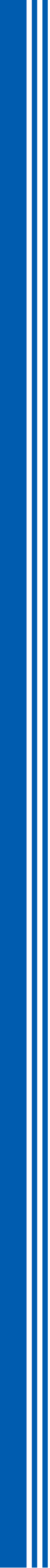 